BAB IPENDAHULUANLatar BelakangSeiring dengan terjadinya perubahan yang cepat di era otonomi/desentralisasi telah menjadi peluang sekaligus tantangan yang besar bagi Pemerintah daerah dalam menjalankan roda pemerintahan, pembangunan dan kemasyarakatan. Tuntutan masyarakat terhadap perubahan kearah yang lebih baik menjadi dasar yang kuat bagi terwujudnya cita-cita reformasi. Agar pelaksanaan pembangunan lebih terarah kepada sasaran pembangunan, sesuai dengan amanat UU Nomor 25 Tahun 2004 tentang Sistem Perencanaan Pembangunan Nasional, Pasal 15 Ayat 3 menyebutkan bahwa Kepala SKPD menyiapkan Rencana Strategis sesuai dengan tugas pokok dan fungsinya.Dengan berlakunya Undang-Undang Nomor 23 Tahun 2014 tentang Pemerintahan Daerah, maka kewenangan pemerintah daerah pun mengalami beberapa perubahan. Undang-undang ini mengatur perubahan urusan pemerintahan dan munculnya fungsi penunjang dan fungsi lainnya, yang tentunya dalam penyelenggaraan pemerintahan melahirkan tuntutan perubahan. Tuntutan tersebut disatu sisi merupakan hal yang wajar dan harus terjadi karena berkembangnya aspirasi, tumbuhnya kesadaran untuk menjadi lebih baik, serta kemajuan ilmu pengetahuan dan teknologi, disisi lain melahirkan konsekuensi untuk melakukan berbagai perbaikan dalam penyelenggaraan pemerintahan. Selain itu juga harus dilakukan penyesuaian terhadap tugas dan fungsi struktur organisasi pasca ditetapkanya Peraturan Daerah Kabupaten Temanggung Nomor 10 Tahun 2016 Tentang Pembentukan dan Susunan Perangkat Daerah Kabupaten Temanggung. Penyesuaian-peyesuaian sebagai akibat dari diberlakukanya peraturan perundang-undangan dimaksud, salah satu diantaranya yang menjadi keniscayaan adalah dilakukanya evaluasi dan review Renstra (Rencana Strategis). Evaluasi dan review Renstra ini menjadi landasan dan pedoman dalam merencanakan program dan kegiatan. Pelaksanaan lebih lanjut Renstra diwujudkan melalui penyusunan Rencana Kerja (Renja) Tahunan dan pelaksanaan Dokumen Pelaksanaan Anggaran Satuan Kerja Perangkat Daerah (DPA-SKPD) Dinas Komunikasi dan Informatika Kabupaten Temanggung.Dasar HukumPeraturan perundang-undangan sebagai landasan dalam penyusunan Review Renstra Dinkominfo Tahun 2014-2018 adalah sebagai berikut:Undang-undang Nomor 13 Tahun 1950 tentang Pembentukan Daerah-Daerah Kabupaten dalam Lingkungan Propinsi Jawa Tengah;Undang-Undang Nomor 28 Tahun 1999 tentang Penyelenggaraan Negara yang Bersih dan Bebas dari Korupsi, Kolusi dan Nepotisme;Undang-Undang Nomor 32 Tahun 1999 tentang Perlindungan dan Pengelolaan Lingkungan Hidup;Undang-Undang Nomor 17 Tahun 2003 tentang Keuangan Negara;Undang-Undang Nomor 1 Tahun 2004 tentang Perbendaharaan Negara;Undang-Undang Nomor 25 Tahun 2004 tentang Sistem Perencanaan Pembangunan Nasional;Undang-Undang Nomor 32 Tahun 2004 tentang Pemerintahan Daerah, sebagaimana telah beberapa kali diubah terakhir dengan Undang-Undang Nomor 23 Tahun 2014 tentang Pemerintahan Daerah;Undang-Undang Nomor 33 Tahun 2004 tentang Perimbangan Keuangan Antara Pemerintah Pusat Dan Pemerintahan Daerah;Undang-Undang Nomor 17 Tahun 2007 tentang Rencana Pembangunan Jangka Panjang Nasional Tahun 2005–2025; Undang-Undang Nomor 26 Tahun 2007 tentang Penataan Ruang;Peraturan Pemerintah Nomor 79 Tahun 2005 tentang Pedoman Pembinaan dan Pengawasan Penyelenggaraan Pemerintahan Daerah;Peraturan Pemerintah Nomor 8 Tahun 2006 tentang Pelaporan Keuangan dan Kinerja Instansi Pemerintah;Peraturan Pemerintah Nomor 39 Tahun 2006 tentang Tata Cara Pengendalian dan Evaluasi Pelaksanaan Rencana Pembangunan;Peraturan Pemerintah Nomor 40 Tahun 2006 tentang Tata Cara Penyusunan Rencana Pembangunan Nasional;Peraturan Pemerintah Nomor 38 Tahun 2007 tentang Pembagian Urusan Pemerintahan antara Pemerintah, Pemerintahan Daerah Provinsi, Pemerintahan Daerah Kabupaten/Kota;Peraturan Pemerintah Nomor 7 Tahun 2008 tentang Dekonsentrasi dan Tugas Pembantuan;Peraturan Pemerintah Nomor 8 Tahun 2008 tentang Tahapan, Tatacara Penyusunan, Pengendalian dan Evaluasi Pelaksanaan Rencana Pembangunan Daerah;Peraturan Pemerintah Nomor 26 Tahun 2008 tentang Rencana Tata Ruang Wilayah Nasional;Peraturan Presiden Nomor 1 Tahun 2007 tentang Pengesahan, Pengundangan dan Penyebarluasan Peraturan Perundang-undangan;Peraturan Presiden Nomor 5 Tahun 2010 tentang Rencana Pembangunan Jangka Menengah Nasional Tahun 2010–2014;Peraturan Menteri Dalam Negeri Nomor 13 Tahun 2006 tentang Pedoman Pengelelolaan Keuangan Daerah sebagaimana telah diubah beberapa kali, terakhir melalui Peraturan Menteri Dalam Negeri Nomor 21 Tahun 2011tentang Perubahan atas Peraturan Menteri Dalam Negeri Nomor 13 Tahun 2006 tentang Pedoman Pengelelolaan Keuangan Daerah;Peraturan Menteri Dalam Negeri Nomor 86 Tahun 2017 tentang Tata Cara Perencanaan, Pengendalian dan Evaluasi Pembangunan Daerah, Tata cara Evaluasi RRPJPD dan RPJMD, serta Tata Cara Perubahan RPJPD, RPJMD dan RKPD;Peraturan Daerah Kabupaten Temanggung Nomor 6 Tahun 2008 tentang Urusan Pemerintahan yang menjadi Kewenangan Pemerintahan Daerah Kabupaten Temanggung;Peraturan Daerah Kabupaten Temanggung Nomor 10 Tahun 2008 tentang Rencana Pembangunan Jangka Panjang Daerah Kabupaten Temanggung Tahun 2005-2025;Peraturan Daerah Kabupaten Temanggung Nomor 13 Tahun 2011 tentang Sistem Perencanaan Pembangunan Daerah;Peraturan Daerah Kabupaten Temanggung Nomor 1 Tahun 2012 tentang Rencana Tata Ruang Wilayah Kabupaten Temanggung Tahun 2011-203;Peraturan Daerah Kabupaten Temanggung Nomor 26 Tahun 2012 tentang Pengelolaan Keuangan Daerah;Peraturan Daerah Kabupaten Temanggung Nomor 1 Tahun 2014 tentang Rencana Pembangunan Jangka Menengah Daerah Kabupaten Temanggung Tahun 2013-2018;Peraturan Daerah Kabupaten Temanggung Nomor 10 Tahun 2016 Tentang Pembentukan Dan Susunan Perangkat Daerah Kabupaten Temanggung. Maksud dan TujuanMaksud dan tujuan dilakukannya evaluasi dan review Renstra Dinkominfo Kabupaten Temanggung, yaitu:Maksud	: 	Melakukan sinkronisasi program dan kegiatan sebagai tindak lanjut perubahan peraturan perundangan dan perubahan SOTK.Tujuan	:Terlaksananya pemetaan program dan kegiatan yang berpindah antar perangkat daerah berdasarkan urusan/fungsi penunjang/fungsi lainnya.Terlaksananya pemetaan program dan kegiatan yang direncanakan dalam Renstra namun tidak dilaksanakan oleh Perangkat Daerah.Terlaksananya pemetaan program dan kegiatan yang tidak direncanakan dalam Renstra namun dilaksanakan oleh Perangkat Daerah.Tersedianya evaluasi pelaksanaan program dan kegiatan selama periode Renstra.Sistematika PenulisanAdapun sistematika penulisan dalam penyajian evaluasi dan review Renstra Dinkominfo Kabupaten Temanggung Tahun 2014-2018 adalah sebagai berikut:BAB	I	PENDAHULUANBAB	II	GAMBARAN UMUM PELAYANAN PERANGKAT DAERAHBAB	III	EVALUASI KONSISTENSI PELAKSANAAN RENSTRA DALAM RENJABAB	IV	EVALUASI CAPAIAN RENSTRABAB 	V	PENUTUPBAB IIGAMBARAN UMUM PELAYANAN DINKOMINFOKemajuan teknologi informasi berkembang sangat pesat sehingga menghasilkan suatu revolusi teknologi baru. Dikatakan suatu revolusi karena merupakan suatu teknologi serba guna yang berpengaruh terhadap teknologi-teknologi lain serta menyebabkan perubahan tatanan yang cukup mendasar dalam kehidupan bersosial, berbudaya, berbisnis, dan berpolitik serta bernegara.Perpaduan sejumlah teknologi telah pula memungkinkan terjadinya internetworking yang menyebabkan faktor jarak dan waktu menjadi kurang berarti. Informasi dapat mengalir dari satu tempat ke tempat lain dengan kecepatan yang luar biasa sehingga dapat dimanfaatkan untuk konsolidasi, koordinasi, dan kolaborasi yang mampu menghasilkan tindakan-tindakan yang saling menguntungkan. Melalui internetworking tersebut dapat disebarkan informasi dalam jumlah besar untuk membentuk opini publik yang dikendalikan oleh penyebar informasi. Sejalan dengan berkembangnya teknologi, juga diiringi dengan perkembangan informasi di masyarakat. Informasi berjalan cepat, aktual, bersifat global, serentak, dan interaktif. Media elektronik tidak lagi terkendala periodisitas. Saat terjadi peristiwa besar, serentak beredar informasi dan interaksi. Karena interaktif, informasi pun sekaligus bermakna komunikasi. Inilah realitas baru di dunia teknologi saat ini.Keterbukaan informasi telah membawa pula dampak pada pembenahan pelayanan di bidang informasi. Hal ini sangat penting, mengingat pelayanan informasi publik dari pemerintah kepada masyarakat selama ini belum optimal. Selain terjadinya paradigma, media massa dalam pemberitaanya juga sering memasukan setting media yang berakibat apa yang dilakukan pemerintah tidak mendapat porsi yang sebenarnya dalam pemberitaannya di media massa. Sehubungan dengan fungsi komunikasi dan informatika. Dinkominfo Kabupaten Temanggung menjalankan fungsinya antara lain pemenuhan hak tahu publik, mengakomodir aspirasi masyarakat untuk informasi perumusan kebijakan publik dan citra positif badan publik. Informasi berada dalam garda depan kompetisi mendahului aset-aset yang lain. Untuk itulah, sejalan dengan pencerdasan masyarakat oleh penggunaan teknologi informasi, maka kinerja pelayanan Dinkominfo Kabupaten Temanggung berperan dalam menunjang kinerja birokrasi yang diarahkan pada optimalisasi teknologi informasi dalam pemerintahan yang dikenal dengan electronic government (e-Gov) menuju good governance.Beberapa kemajuan bidang komunikasi dan informatika saat ini diantaranya adalah peningkatan peran serta masyarakat dalam pembangunan daerah khususnya penyediaa akses komunikasi dan peran kontrol yang didasari dengan penerapan keterbukaan informasi publik. Masyarakat bukan saja sebagai penonton, tetapi memilki andil dalam menjalankan kontrol terhadap kebijakan pemerintah. Demikian juga peningkatan fungsi lembaga informasi, pengadaan barang dan jasa secara elektronik untuk peningkatan persaingan, transparansi, dan efisiensi sudah bisa terlaksana.Struktur OrganisasiStruktur Organisasi Dinas Komunikasi dan Informatika (Dinkominfo) terdiri atas seorang Kepala Dinas (Eselon II), seorang Sekretaris Dinas (Eselon III), 3 (tiga) orang Kepala Bidang (Eselon III), dan 6 Kepala Seksi (Eselon IV). Struktur Organisasi Dinas Komunikasi dan Informatika Kabupaten Temanggung ditetapkan berdasarkan Peraturan Daerah Nomor 10 Tahun 2016 tentang Pembentukan dan Susunan Perangkat Daerah dan Peraturan Bupati Temanggung Nomor 60 Tahun 2016 tentang Kedudukan Susunan dan Tata Kerja Organisasi Perangkat Daerah Kabupaten Temanggung. Bagan organisasi Dinkominfo dapat dilihat pada gambar 2.1 di bawah ini :Gambar 2.1 	Bagan Organisasi Dinas Komunikasi Dan Informatika Kabupaten TemanggungSebagai bahan pembanding kami tampilkan pula struktur organisasi OPD lama yaitu Dishubkominfo Kabupaten Temanggung sebagaimana gambar 2.2 berikut:Gambar 2.2 	Bagan Organisasi Dinas Perhubungan, Komunikasi Dan Informatika Kabupaten Temanggung (OPD lama)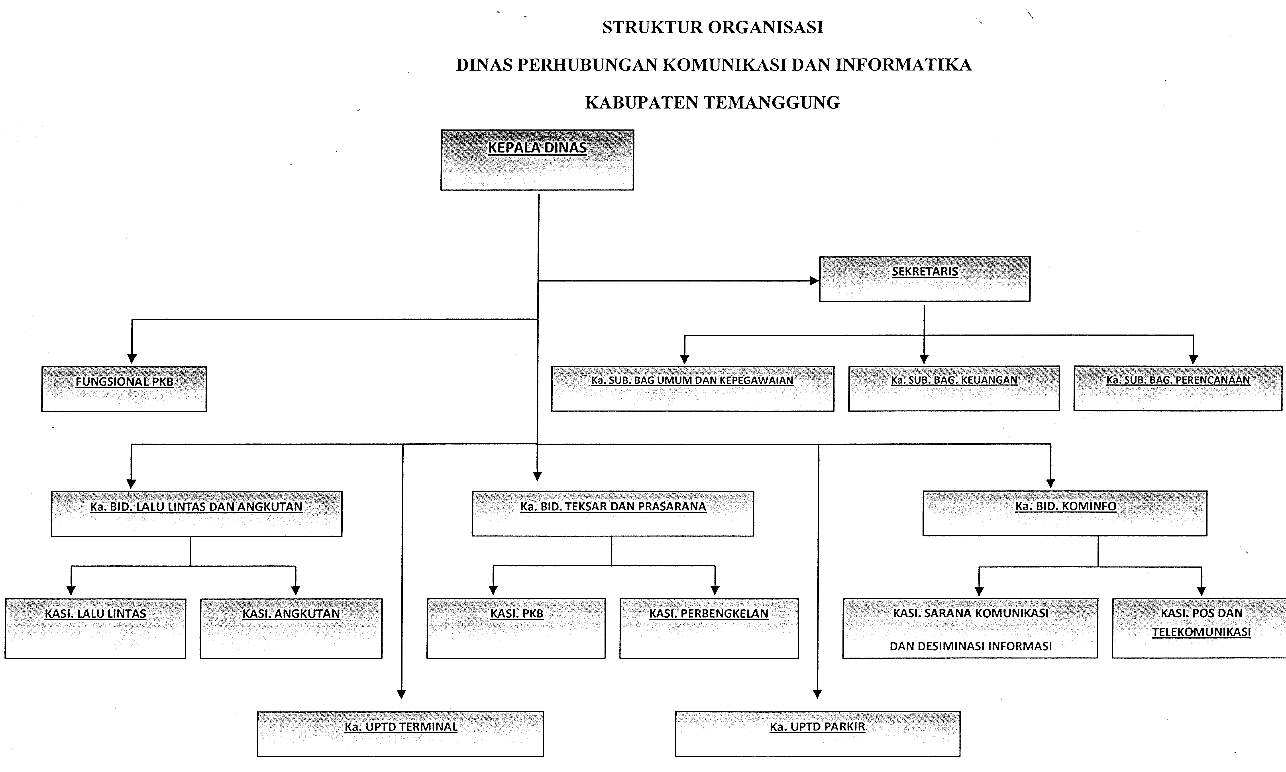 Tugas Pokok dan FungsiTugas pokok Dinkominfo adalah melaksanakan urusan pemerintahan bidang komunikasi, informatika, statistik dan persandian yang menjadi kewenangan daerah dan tugas pembantuan yang diberikan kepada kabupaten di bidang komunikasi, informatika, statistik, dan persandian.Untuk melaksanakan tugas pokok sebagaimana dimaksud di atas,  Dinkominfo menyelenggarakan fungsi :Perumusan kebijakan teknis di bidang komunikasi dan informatika, statistik, dan persandian;Penyusunan norma, standar, prosedur dan kriteria di bidang komunikasi dan informatika, statistik dan persandian;Penyelenggaraan urusan pemerintahan dan pelayanan umum di bidang komunikasi dan informatika, statistik, dan persandian;Pembinaan dan pelaksanaan tugas di bidang komunikasi dan informatika, statistik, dan persandian;Penyusunan kebijakan penyediaan sarana prasarana komunikasi dan informatika, statistik dan persandian;Pengelolaan informasi dan komunikasi publik pemerintah daerah sesuai peraturan perundangan tentang keterbukaan informasi publik;Pengelolaan nama domain yang telah ditetapkan oleh pemerintah pusat dan sub domain di lingkup pemerintah daerah;Pengelolaan e-Government di lingkup pemerintah daerah;Pemasangan dan pemeliharaan infrastruktur dan jaringan teknologi informasi pemerintah daerah;Penyelenggaraan statistik sektoral dan statistik khusus di lingkup daerah;Penyelenggaraan persandian untuk pengamanan informasi pemerintah daerah;Penetapan pola hubungan komunikasi sandi antar perangkat daerah;Penyusunan pedoman dan petunjuk teknis di bidang komunikasi dan informatika, statistik dan persandian pemerintah daerah;Pengendalian teknis di bidang komunikasi dan informatika, statistik dan persandian;Penyelenggaraan kesekretariatan Dinas Komunikasi dan Informatika;Pelaksanaan monitoring, evaluasi dan pelaporan terhadap pelaksanaan tugas-tugas di bidang komunikasi dan informatika, statistik dan persandian;Penyelenggaraan pelayanan di bidang komunikasi dan informatika, statistik dan persandian yang menjadi kewenangannya;Pelaksanaan tugas lain yang diberikan oleh bupati.BAB IIIEVALUASI KONSISTENSI PELAKSANAAN RENSTRA DALAM RENJADengan diberlakukanya Undang-Undang Nomor 23 Tahun 2014 tentang Pemerintahan Daerah dan Peraturan Bupati Temanggung Nomor 60 Tahun 2016 tentang Kedudukan Susunan dan Tata Kerja Organisasi Perangkat Daerah Kabupaten Temanggung, maka dalam penyelenggaraan pemerintahan di Dinkominfo mengalami beberapa perubahan program dan kegiatan yang harus disesuaikan dengan tugas pokok dan fungsi yang ditetapkan. Program dan kegiatan tersebut kami jabarkan pada 3 kategori yaitu Program/kegiatan yang pindah OPD, Program/kegiatan yang tidak masuk renstra tapi dilaksanakan, dan Program/kegiatan yang masuk renstra tapi tidak dilaksanakan.Program/kegiatan yang pindah OPDProgram dan kegiatan yang pindah dari OPD lama ke Dinkominfo tercatat ada 4 Program dan 21 Kegiatan. Program dan kegiatan tersebut pindahan dari 3 OPD lama yaitu Dishubkominfo, Bagian Santel dan PDE, dan Bappeda Kabupaten Temanggung. Program dan kegiatan tersebut secara rinci dapat dilihat pada tabel 3.1 sebagai berikut:Tabel	3.1 Program/kegiatan yang pindah OPDProgram/kegiatan yang tidak masuk Renstra tapi dilaksanakanPasca lahirnya Dinkominfo sebagai OPD baru, maka terdapat  kegiatan yang tidak masuk di renstra tapi dilaksanakan oleh Dinkominfo. Hal ini dilakukan karena beberapa alasan yang mendasar antara lain untuk memenuhi amanat perundang-undangan yang berlaku, serta memenuhi kebutuhan sebagai perkembangan atas aspirasi masyarakat. Kegiatan-kegiatan tersebut kami paparkan pada tabel 3.2 sebagai berikut:Tabel	3.2 	Program/kegiatan yang tidak masuk Renstra tapi dilaksanakanProgram/Kegiatan yang masuk Renstra tapi tidak dilaksanakanKegiatan yang ada di renstra tetapi tidak dilaksanakan oleh Dinkominfo terdapat 14 kegiatan. Hal ini disebabkan karena sebagian kegiatan tersebut menjadi kewenangan pusat dan sebagian kegiatan lainya include dengan kegiatan yang lain. Secara rinci dapat dilihat pada tabel 3.3 berikut:Tabel	3.3 	Program/kegiatan yang masuk Renstra tapi tidak dilaksanakanBAB IVEVALUASI CAPAIAN RENSTRAEvaluasi Capaian ProgramEvaluasi dilaksanakan dengan membandingkan proyeksi capaian Renstra Dinkominfo di tahun berjalan terhadap target kinerja sampai dengan tahun 2018 yang merupakan tahun terakhir periode Renstra. Sehubungan dengan Dinkominfo merupakan OPD baru yang secara resmi beroperasi mulai awal tahun 2017, maka evaluasi capaian kinerja yang dilakukan adalah capaian selama 2 tahun yaitu tahun 2017 sampai dengan tahun 2018. Adapun tahun periode awal renstra yaitu tahun 2014 sampai dengan tahun 2016 masih menjadi wewenang OPD lama yaitu Dinas Perhubungan Kabupaten Temanggung, Bagian Pegolahan Data Elektronik dan Persandian Sekretariat Daerah Kabupaten Temanggung, dan Sub Bidang Penelitian dan Pengembangan Bappeda Kabupaten Temanggung.Dengan melakukan evaluasi terhadap pelaksanaan Renstra di tahun-tahun sebelumnya maka akan didapat gambaran atas pelaksanaan program dan kegiatan berupa:Realisasi program/kegiatan yang tidak memenuhi target kinerja hasil/keluaran yang direncanakan;Realisasi program/kegiatan yang telah memenuhi target kinerja hasil/keluaran yang direncanakan;Realisasi program/kegiatan yang melebihi target kinerja hasil/keluaran yang direncanakan;Faktor-faktor penyebab tidak tercapainya, terpenuhinya atau melebihi target kinerja program/kegiatan;Implikasi yang timbul terhadap target capaian program Renstra; danKebijakan/tindakan perencanaan dan penganggaran yang perlu diambil untuk mengatasi faktor-faktor penyebab tersebut.Adapun hasil evaluasi capaian indikator kinerja program dan kegiatan Renstra selama lima tahun adalah sebagaimana disajikan pada tabel berikut:Tabel 4.1. 	Capaian Indikator Kinerja Program dan Kegiatan Renstra Capaian Kinerja DaerahIndikator kinerja Dinkominfo pada periode Renstra 2014-2018 adalah sesuai dengan apa yang menjadi Indikator Kinerja Daerah yang tertuang pada RPJMD Kabupaten Temanggung Tahun 2013-2018, tidak lepas dari Peraturan Menteri Komunikasi dan Informatika Nomor: 22/PER/M.KOMINFO/12/2010 Tahun 2010 tentang Stándar Pelayanan Minimal Bidang Komunikasi dan Informatika di Kabupaten/Kota. Adapun capaian IKD Dinkominfo kami sajikan pada tabel di bawah ini:Tabel 4.1. 	Capaian Kinerja RPJMD Kab. Temanggung Tahun 2013-2018 S.D Tahun 2017Capaiain kinerja daerah sampai dengan tahun 2017 adalah 87,25%, dengan demikian target kinerja Dinkominfo sampai dengan tahun akhir Renstra yaitu tahun 2018 akan tercapai 100%. Faktor-faktor pendorong keberhasilan kinerja Dinkominfo antara lain sebagai berikut:Penerapan strategi pembinaan dan  pemberdayaan kepada Kader Pemberdayaan Masyarakat Desa (KPMD) dan difokuskan di satu Kecamatan Bulu, serta target pemenuhan Standar Pelayanan Minimal (SPM) tahun 2017 melalui kegiatan pengembangan internet desa dan pembentukan kelompok informasi masyarakat (KIM) desa.Kesadaran akan keamanan jaringan dan kemudahan yang diperoleh dari integrasi jaringan membuat pelaksanaan pemasangan jaringan lebih mudah dan terarah.Animo besar masyarakat akan akses internet di ruang publik, semakin banyaknya ruang publik yang disediakan pemerintah daerah.Sinergitas kerjasama dinkominfo dengan BPS Temanggung dan BSSN.BAB VPENUTUPReview rencana strategis Dinas Komunikasi dan Informatika Kabupaten Temanggung tahun 2014-2018 adalah evaluasi atas beberapa indikator pada keseluruhan program dan kegiatan terutama yang dijadikan indikator kinerja utama. Review renstra ini merupakan salah satu acuan bagi pembangunan teknologi informasi dan komunikasi (TIK) di Kabupaten Temanggung dan merupakan salah satu pedoman dalam penyusunan Rencana Kerja Dinas Kominfo pada tahun berikutnya.KesimpulanPada prinsipnya, rencana strategis ini merupakan komitmen bersama seluruh jajaran pimpinan dan staf Dinas Komunikasi dan Informatika Kabupaten Temanggung. Karena merupakan komitmen bersama, maka seluruh pimpinan dan staf terlibat secara aktif dalam perumusannya serta bertanggung jawab untuk mewujudkan tujuan serta sasaran yang hendak diraih.Untuk mencapai target sasaran yang telah direncanakan dalam renstra diperlukan tanggung jawab dan kerja keras yang tinggi dari seluruh staf Dinas Komunikasi dan Informatika Kabupaten Temanggung. Kemampuan suatu unit kerja dalam melaksanakan tugas akan dapat diukur dan dinilai dari keberhasilan unit kerja tersebut dalam pencapaian target kinerja kegiatan yang menjadi tanggung jawabnya. Perencanaan yang baik dan pelaksanaan yang kuat dan dijalankan oleh sumber daya manusia yang berkualitas dan berdedikasi tinggi, serta didukung oleh sarana prasarana dan biaya yang memadai, maka akan dapat mewujudkan Dinas Komunikasi dan Informatika sebagai satuan kerja perangkat daerah yang mampu melaksanakan tugas implementasi teknologi dalam pelaksanaan tata kelola pemerintahan secara optimal dan terpadu.Adapun hasil evaluasi capaian kinerja Renstra Dinkominfo Kabupaten Temanggung sampai dengan akhir tahun 2017 adalah sebagai berikut:Capaian kinerja tahun 2014 (OPD lama)Capaian kinerja tahun 2015 (OPD lama)Capaian kinerja tahun 2016 (OPD lama)Capaian kinerja tahun 2017 adalah 82% dengan predikat akan tercapai.RekomendasiProgram dan kegiatan yang bersifat urgen dan rutin dalam rangka untuk menunjang kinerja Dinkominfo yang harus dilaksanakan pada anggaran tahun-tahun mendatang antara lain:Program Pengembangan Komunikasi dan Informasi Publik.Jenis kegiatan:Lomba teknologi informasi dan komunikasiDesiminasi informasi melalui pentas seni FK MitraPengadaan alat studio dan komunikasiPemeliharaan alat studioPengelolaan data centrePengadaan jaringan LPSE dan online SKPDPembinaan lembaga penyiaran dan kominfoPemeliharaan dan operasional puskomkrefPengelolaan e-governmentProgram Pengembangan dan Pengelolaan Teknologi InformasiJenis kegiatan:Pelayanan informasi melalui kendaraan MCAPFasilitasi internet sehat dan amanPelayanan informasi publikPembinaan dan pengembangan sumberdaya komunikasi dan informatikaFasilitasi pengembangan media centerPemanfaatan teknologi informasi dan komunikasi yang berdaya gunaPengelolaan dan pengembangan system informasiPengadaan jaringan komunikasiPengadaan sarpras alat pengolahan data elektronikPemeliharaan peralatan komunikasi, alat pengolahan data elektronik dan jaringan komunikasiPengembangan internet pedesaan dan data centerPengelolaan domain dan sub domainPengelolaan persandian dan pengamanan informasiPenyusunan perdaPenyusunan DED infrastruktur jaringan fiber optikProgram Pengembangan Data Statistik DaerahJenis kegiatan:Penyusunan statistik daerahPenyusunan statistik ekonomiPenyusunan statistik sosialPengelolaan bank data pembangunanProgram Perencanaan, Evaluasi dan Kelitbangan DaerahJenis kegiatan:Penyusunan dan pelaporan dokumen perencanaanProgram Pelayanan Administrasi PerkantoranJenis kegiatan:Penyediaan jasa komunikasi, sumber daya air dan listrikPenyediaan jasa pemeliharaan dan perizinan kendaraan dinas/operasionalPenyediaan jasa kebersihan kantorPenyediaan alat tulis kantorPenyediaan barang cetak dan penggandaan Penyediaan komponen instalasi listrik/penerangan bangunan kantorPenyediaan bahan bacaan dan peraturan perundang-undanganPenyediaan makanan dan minumanRapat-rapat dan konsultasi keluar daerahRapat-rapat dan konsultasi kedalam daerahJasa pelayanan perkantoranPenyediaan peralatan rumah tanggaProgram Peningkatan Sarana dan Prasarana AparaturJenis kegiatan:Pengadaan perlengkapan gedung kantorPengadaan peralatan gedung kantorPemeliharaan rutin/berkala perlengkapan gedung kantorPemeliharaan rutin/berkala gedung kantorProgram Peningkatan Disiplin AparaturJenis kegiatan:Pengadaan pakaian dinas beserta perlengkapanyaSebagai penutup, perlu diingat bahwa keberhasilan pelaksanaan program dan kegiatan hanya sebagian ditentukan oleh kualitas rencana yang disusun, selebihnya ditentukan oleh kemampuan dan kerja keras menerjemahkan rencana tersebut ke dalam eksekusi nyata. Semoga review rencana strategis sebagai dokumen perencanaan strategis ini akan dapat bermanfaat dalam melaksanakan seluruh program dan kegiatan yang dilaksanakan oleh masing-masing unit kerja.Akhirnya, semoga dengan disusunya review Renstra Dinkominfo Tahun 2014-2018 ini, cita-cita dan harapan yang telah dicanangkan dapat tercapai sesuai dengan pentahapan yang telah direncanakan.Temanggung,      April 2018Plt. KEPALA DINAS KOMUNIKASI DAN INFORMATIKAKABUPATEN TEMANGGUNGSUMARLINAH, S.Sos, M.SiPembina Tk. INIP. 197310081992032001NOPROGRAM/KEGIATANOPD LAMAOPD BARUTAHUN PELAKSANAANKETERA NGAN/ ALASAN1Program Pengembangan Komunikasi, Informasi dan Media MassaProgram Pengembangan Komunikasi, Informasi dan Media MassaProgram Pengembangan Komunikasi, Informasi dan Media MassaProgram Pengembangan Komunikasi, Informasi dan Media MassaProgram Pengembangan Komunikasi, Informasi dan Media MassaaPembinaan dan Pengembangan Jaringan Komunikasi dan InformasiBagian Santel dan PDEDinkominfo2017Perubahan SOTK / OPD barubPembinaan dan Pengembangan Sumber Daya Komunikasi dan InformasiDishubkominfoDinkominfo2017sdacPengadaan Alat Studio dan KomunikasiDishubkominfoDinkominfo2017sdadPemeliharaan Alat StudioDishubkominfoDinkominfo2017sdaeLomba Inovasi Teknologi Informasi dan KomunikasiDishubkominfoDinkominfo2017sdafDiseminasi Informasi Melalui Pentas Seni FK MitraDishubkominfoDinkominfo2017sdagPengadaan jaringan LPSE dan Online SKPDDishubkominfoDinkominfo2017sda2Program Pengkajian dan Penelitian Bidang Komunikasi dan InformatikaProgram Pengkajian dan Penelitian Bidang Komunikasi dan InformatikaProgram Pengkajian dan Penelitian Bidang Komunikasi dan InformatikaProgram Pengkajian dan Penelitian Bidang Komunikasi dan InformatikaProgram Pengkajian dan Penelitian Bidang Komunikasi dan InformatikaaPemeliharaan dan operasional pusat komunikasi kreatifDishubkominfoDinkominfo2017sdabPembinaan lembaga penyiaran dan komunikasi kreatifDishubkominfoDinkominfo2017sda3Program Pengembangan Komunikasi dan InformasiProgram Pengembangan Komunikasi dan InformasiProgram Pengembangan Komunikasi dan InformasiProgram Pengembangan Komunikasi dan InformasiProgram Pengembangan Komunikasi dan InformasiaPembinaan dan pengembangan sumber daya komunikasi dan informasiBagian Santel dan PDEDinkominfo2017sdabPengadaan jaringan komunikasiBagian Santel dan PDEDinkominfo2017sdacpengadaan sarana dan prasarana alat pengolah data elektronikBagian Santel dan PDEDinkominfo2017sdadPemeliharaan peralatan komunikasi, alat pengolah data elektronik dan jaringan komunikasiBagian Santel dan PDEDinkominfo2017sdaePelayanan Informasi melalui MCAPDishubkominfoDinkominfo2017sdafPemanfaatan Teknologi Informasi dan Komunikasi yang Berdaya GunaBagian Santel dan PDEDinkominfo2017sdagPelayanan Informasi PublikDishubkominfoDinkominfo2017sdahPengkajian dan pengambangan sistem informasiDishubkominfoDinkominfo2017sdaiSosialisasi Internet Sehat dan AmanDishubkominfoDinkominfo2017sda4Program Pengembangan Data/Informasi/Statistik DaerahProgram Pengembangan Data/Informasi/Statistik DaerahProgram Pengembangan Data/Informasi/Statistik DaerahProgram Pengembangan Data/Informasi/Statistik DaerahProgram Pengembangan Data/Informasi/Statistik DaerahaKegiatan Penyusunan Statistik DaerahBappedaDinkominfo2017sdabKegiatan Penyusunan Statistik EkonomiBappedaDinkominfo2017sdacKegiatan Penyusunan Statistik SosialBappedaDinkominfo2017sdaNOPROGRAM/KEGIATANANGGARAN (Rp)ANGGARAN (Rp)ANGGARAN (Rp)ANGGARAN (Rp)ANGGARAN (Rp)KETERANGAN / ALASANNOPROGRAM/KEGIATAN20142015201620172018KETERANGAN / ALASAN1Program Pengembangan Komunikasi, Informasi dan Media MassaProgram Pengembangan Komunikasi, Informasi dan Media MassaProgram Pengembangan Komunikasi, Informasi dan Media MassaProgram Pengembangan Komunikasi, Informasi dan Media MassaProgram Pengembangan Komunikasi, Informasi dan Media MassaProgram Pengembangan Komunikasi, Informasi dan Media MassaProgram Pengembangan Komunikasi, Informasi dan Media Massa aPengelolaan Data Centre- - - - 74.654.000 Amanat Permenkominfo no 7 th 20162Program Pengembangan Komunikasi dan InformasiProgram Pengembangan Komunikasi dan InformasiProgram Pengembangan Komunikasi dan InformasiProgram Pengembangan Komunikasi dan InformasiProgram Pengembangan Komunikasi dan InformasiProgram Pengembangan Komunikasi dan InformasiProgram Pengembangan Komunikasi dan InformasiaPenataan domain dan subdomain SKPD-     - - 123.958.200 124.800.000 Amanat Permenkominfo no 5 th 2015bPengembangan Internet Pedesaan dan Data Centre  -       -  - - 74.880.000 Amanat UU no 6 th 2014 tentang DesacFasilitasi Pengembangan Media Center---99.356.000 99.920.000 dPengelolaan Persandian dan Pengamanan Informasi----135.800.000 ePengadaan Infrastruktur Akses Internet Publik----3.500.000.000 Pelaksanaan target IKD RPJMD3Program Pengembangan Data/Informasi/Statistik DaerahProgram Pengembangan Data/Informasi/Statistik DaerahProgram Pengembangan Data/Informasi/Statistik DaerahProgram Pengembangan Data/Informasi/Statistik DaerahProgram Pengembangan Data/Informasi/Statistik DaerahProgram Pengembangan Data/Informasi/Statistik DaerahProgram Pengembangan Data/Informasi/Statistik Daerah aKoordinasi Pengintegrasian Data Tingkat Kabupaten----100.000.000 Pengalihan keg. dr Bappeda4Program Perencanaan Pembangunan DaerahProgram Perencanaan Pembangunan DaerahProgram Perencanaan Pembangunan DaerahProgram Perencanaan Pembangunan DaerahProgram Perencanaan Pembangunan DaerahProgram Perencanaan Pembangunan DaerahProgram Perencanaan Pembangunan Daerah aPenyusunan DED Infrastruktur Akses Internet Publik---50.000.000 - perencanaan untuk pemb. jaringan FO5Penataan daerah Otonomi BaruPenataan daerah Otonomi BaruPenataan daerah Otonomi BaruPenataan daerah Otonomi BaruPenataan daerah Otonomi BaruPenataan daerah Otonomi BaruPenataan daerah Otonomi Baru aPerpindahan Perlengkapan dan barang OPD---30.000.000 - Perpindahan kantor baruNOPROGRAM/KEGIATANANGGARAN (Rp)ANGGARAN (Rp)ANGGARAN (Rp)ANGGARAN (Rp)ANGGARAN (Rp)KETERANGAN / ALASANNOPROGRAM/KEGIATAN20142015201620172018KETERANGAN / ALASAN1Program Pengembangan Informasi dan KomunikasiProgram Pengembangan Informasi dan KomunikasiProgram Pengembangan Informasi dan KomunikasiProgram Pengembangan Informasi dan KomunikasiProgram Pengembangan Informasi dan KomunikasiProgram Pengembangan Informasi dan KomunikasiProgram Pengembangan Informasi dan KomunikasiaPengumpulan dan Pengelolaan Data--15.000.000 15.000.000 15.000.000  bMonitoring dan Evaluasi Penerapan e Government Kab. Temanggung--15.000.000 15.000.000 15.000.000 2Program Pengkajian dan penelitian bidang komunikasi dan informatikaProgram Pengkajian dan penelitian bidang komunikasi dan informatikaProgram Pengkajian dan penelitian bidang komunikasi dan informatikaProgram Pengkajian dan penelitian bidang komunikasi dan informatikaProgram Pengkajian dan penelitian bidang komunikasi dan informatikaProgram Pengkajian dan penelitian bidang komunikasi dan informatikaProgram Pengkajian dan penelitian bidang komunikasi dan informatika aPengembangan dan optimalisasi IT Learning Center125.000.000 ---- bPengadaan perangkat Puskomkref350.000.000 ---- cPemeliharaan dan operasionalisasi IT Learning Center - 15.000.000 20.000.000 25.000.000 30.000.000  dPengkajian dan penelitian bidang Informasai dan Komunikasi-----Kegiatan di Bappeda? ePengendalian dan pengawasan menara komunikasi24.000.000 24.000.000 30.000.000 35.000.000 40.000.000 kewenangan pusat fPengendalian dan pengawasan jasa layanan akses internet/warung internet10.000.000 15.000.000 20.000.000 25.000.000 30.000.000 Sda gPengendalian dan pengawasan jasa titipan/pos10.000.000 15.000.000 20.000.000 20.000.000 25.000.000 Sda hPenyusunan Perbup tentang Jasa Layanan Pos dan Jasa Titipan 15.000.000 ----SdaReview Cellplan menara Telekomunikasi100.000.000 ----SdaiPenyusunan Perubahan Perbup No. 16 tahun 2012100.000.000 ----Sda jPembuatan sistem informasi pengendalian dan pengawasan postel100.000.000 ----Sda3Program Fasilitasi Peningkatan SDM Bidang Komunikasi dan InformasiProgram Fasilitasi Peningkatan SDM Bidang Komunikasi dan InformasiProgram Fasilitasi Peningkatan SDM Bidang Komunikasi dan InformasiProgram Fasilitasi Peningkatan SDM Bidang Komunikasi dan InformasiProgram Fasilitasi Peningkatan SDM Bidang Komunikasi dan InformasiProgram Fasilitasi Peningkatan SDM Bidang Komunikasi dan InformasiProgram Fasilitasi Peningkatan SDM Bidang Komunikasi dan Informasi aPelatihan SDM dalam bidang komunikasi dan informasi 15.000.000 20.000.000 25.000.000 130.000.000  35.000.000 JUMLAH849.000.000 89.000.000 145.000.000 165.000.000 190.000.000 No Program dan KegiatanIndikator Program dan Indikator KegiatanSat.Kondisi Awal Kinerja (2013)Tahun 2014Tahun 2014Tahun 2014Tahun 2015Tahun 2015Tahun 2015Tahun 2016Tahun 2016Tahun 2016Tahun 2017Tahun 2017Tahun 2017Target Akhir Periode Renstra (2018)Realisasi s/d tahun 2017Capai an s/dtahun 2017
(%)KeteranganNo Program dan KegiatanIndikator Program dan Indikator KegiatanSat.Kondisi Awal Kinerja (2013)TargetRealisasiCapaian
(%)TargetRealisasiCapaian
(%)TargetRealisasiCapaian
(%)TargetRealisasiCapaian
(%)Target Akhir Periode Renstra (2018)Realisasi s/d tahun 2017Capai an s/dtahun 2017
(%)Keterangan123456789101112131415161718192021BELANJA A.BELANJA TIDAK LANGSUNGBELANJA TIDAK LANGSUNGBELANJA TIDAK LANGSUNGBELANJA TIDAK LANGSUNGBELANJA TIDAK LANGSUNGBELANJA TIDAK LANGSUNGBELANJA TIDAK LANGSUNGBELANJA TIDAK LANGSUNGBELANJA TIDAK LANGSUNGBELANJA TIDAK LANGSUNGBELANJA TIDAK LANGSUNGBELANJA TIDAK LANGSUNGBELANJA TIDAK LANGSUNGBELANJA TIDAK LANGSUNGBELANJA TIDAK LANGSUNGBELANJA TIDAK LANGSUNGBELANJA TIDAK LANGSUNGBELANJA TIDAK LANGSUNGBELANJA TIDAK LANGSUNGBELANJA TIDAK LANGSUNGBELANJA PEGAWAIBELANJA PEGAWAIBELANJA PEGAWAIBELANJA PEGAWAIBELANJA PEGAWAIBELANJA PEGAWAIBELANJA PEGAWAIBELANJA PEGAWAIBELANJA PEGAWAIBELANJA PEGAWAIBELANJA PEGAWAIBELANJA PEGAWAIBELANJA PEGAWAIBELANJA PEGAWAIBELANJA PEGAWAIBELANJA PEGAWAIBELANJA PEGAWAIBELANJA PEGAWAIBELANJA PEGAWAIBELANJA PEGAWAIa.Belanja pegawaib.Tambahan Penghasilan PNSB.BELANJA LANGSUNGBELANJA LANGSUNGBELANJA LANGSUNGBELANJA LANGSUNGBELANJA LANGSUNGBELANJA LANGSUNGBELANJA LANGSUNGBELANJA LANGSUNGBELANJA LANGSUNGBELANJA LANGSUNGBELANJA LANGSUNGBELANJA LANGSUNGBELANJA LANGSUNGBELANJA LANGSUNGBELANJA LANGSUNGBELANJA LANGSUNGBELANJA LANGSUNGBELANJA LANGSUNGBELANJA LANGSUNGBELANJA LANGSUNGI.URUSAN PEMERINTAHAN BIDANG  KOMUNIKASI DAN INFORMATIKA URUSAN PEMERINTAHAN BIDANG  KOMUNIKASI DAN INFORMATIKA URUSAN PEMERINTAHAN BIDANG  KOMUNIKASI DAN INFORMATIKA URUSAN PEMERINTAHAN BIDANG  KOMUNIKASI DAN INFORMATIKA URUSAN PEMERINTAHAN BIDANG  KOMUNIKASI DAN INFORMATIKA URUSAN PEMERINTAHAN BIDANG  KOMUNIKASI DAN INFORMATIKA URUSAN PEMERINTAHAN BIDANG  KOMUNIKASI DAN INFORMATIKA URUSAN PEMERINTAHAN BIDANG  KOMUNIKASI DAN INFORMATIKA URUSAN PEMERINTAHAN BIDANG  KOMUNIKASI DAN INFORMATIKA URUSAN PEMERINTAHAN BIDANG  KOMUNIKASI DAN INFORMATIKA URUSAN PEMERINTAHAN BIDANG  KOMUNIKASI DAN INFORMATIKA URUSAN PEMERINTAHAN BIDANG  KOMUNIKASI DAN INFORMATIKA URUSAN PEMERINTAHAN BIDANG  KOMUNIKASI DAN INFORMATIKA URUSAN PEMERINTAHAN BIDANG  KOMUNIKASI DAN INFORMATIKA URUSAN PEMERINTAHAN BIDANG  KOMUNIKASI DAN INFORMATIKA URUSAN PEMERINTAHAN BIDANG  KOMUNIKASI DAN INFORMATIKA URUSAN PEMERINTAHAN BIDANG  KOMUNIKASI DAN INFORMATIKA URUSAN PEMERINTAHAN BIDANG  KOMUNIKASI DAN INFORMATIKA URUSAN PEMERINTAHAN BIDANG  KOMUNIKASI DAN INFORMATIKA URUSAN PEMERINTAHAN BIDANG  KOMUNIKASI DAN INFORMATIKA 1.Program Pengembangan Komunikasi dan Informasi Publik Program Pengembangan Komunikasi dan Informasi Publik Program Pengembangan Komunikasi dan Informasi Publik Program Pengembangan Komunikasi dan Informasi Publik Program Pengembangan Komunikasi dan Informasi Publik Program Pengembangan Komunikasi dan Informasi Publik Program Pengembangan Komunikasi dan Informasi Publik Program Pengembangan Komunikasi dan Informasi Publik Program Pengembangan Komunikasi dan Informasi Publik Program Pengembangan Komunikasi dan Informasi Publik Program Pengembangan Komunikasi dan Informasi Publik Program Pengembangan Komunikasi dan Informasi Publik Program Pengembangan Komunikasi dan Informasi Publik Program Pengembangan Komunikasi dan Informasi Publik Program Pengembangan Komunikasi dan Informasi Publik Program Pengembangan Komunikasi dan Informasi Publik Program Pengembangan Komunikasi dan Informasi Publik Program Pengembangan Komunikasi dan Informasi Publik Program Pengembangan Komunikasi dan Informasi Publik Program Pengembangan Komunikasi dan Informasi Publik aLomba Inovasi Teknologi Informasi dan KomunikasiPeningkatan inovasi, pemahaman dan penguasaan TIK oleh masyarakatKeg.----------1110021100bDiseminasi informasi melalui pentas seni FK MitraTersampaikannya informasi dan program kerja pemerintah kepada masyarakat melalui kesenian rakyatKeg.----------4410084100cPengadaan Alat Studio dan KomunikasiPenambahan dan pengembangan perangkat media center kominfo untuk mendukung fungsi diseminasi informasi kepada masyarakatpaket----------1110021100dPemeliharaan Alat StudioTerpeliharanya perangkat media center kominfobulan----------12121002412100ePengelolaan Data CentreTerselenggaranya pengelolaan server jaringan komunikasi online Pemerintah Kabupaten Temanggungbulan-------------12--realisasi mulai th 2018 fPengadaan Jaringan LPSE dan Online OPDTersedianya sewa akses bandwidht LPSE , OPD UPT desa/ kelurahan dan internet publik (e-Government)Mbps----------5005001001.250500100gPembinaan lembaga penyiaran dan kominfoTerlaksananya pembinaan kepada lembaga penyiaran; Peningkatan peran aktif masyarakat pemantau siaranKeg.----------2210042100hPemeliharaan dan operasional Pusat Komunikasi KreatifPeningkatan penguasaan TIK oleh masyarakat, khususnya UKM; Peningkatan taraf perekonomian UKM dan masyarakatKeg/ bulan----------12121002412100iPengelolaan e-governmentTerselenggarakannya pengelolaan e-government kab temanggungdokumen----------------2.Program pengembangan dan pengelolaan Teknologi InformasiProgram pengembangan dan pengelolaan Teknologi InformasiProgram pengembangan dan pengelolaan Teknologi InformasiProgram pengembangan dan pengelolaan Teknologi InformasiProgram pengembangan dan pengelolaan Teknologi InformasiProgram pengembangan dan pengelolaan Teknologi InformasiProgram pengembangan dan pengelolaan Teknologi InformasiProgram pengembangan dan pengelolaan Teknologi InformasiProgram pengembangan dan pengelolaan Teknologi InformasiProgram pengembangan dan pengelolaan Teknologi InformasiProgram pengembangan dan pengelolaan Teknologi InformasiProgram pengembangan dan pengelolaan Teknologi InformasiProgram pengembangan dan pengelolaan Teknologi InformasiProgram pengembangan dan pengelolaan Teknologi InformasiProgram pengembangan dan pengelolaan Teknologi InformasiProgram pengembangan dan pengelolaan Teknologi InformasiProgram pengembangan dan pengelolaan Teknologi InformasiProgram pengembangan dan pengelolaan Teknologi InformasiProgram pengembangan dan pengelolaan Teknologi InformasiProgram pengembangan dan pengelolaan Teknologi InformasiaPelayanan Informasi Melalui kendaraan MCAPPeningkatan akses komunikasi dan literasi informasi masyarakatkeg/ sasaran keg----------32321006832100bFasilitasi Internet Sehat dan Aman Peningkatan pemahaman masyarakat akan internet sehat dan amankeg/ sasaran keg----------12121002412100c Pelayanan Informasi PublikTerpenuhinya layanan dan pengelolaan informasi dan dokumentasi publik kepada masyarakat Ls / bulan----------12121002412100dPembinaan dan pengembangan sumber daya komunikasi dan informatikaPeningkatan peran aktif Kelompok Informasi Masyarakat (KIM) dalam diseminasi informasi kepada masyarakatKIM----------201995601995eFasilitasi Pengembangan  Media CenterTercapainya diseminasi informasi, berita, kegiatan, program kerja dan informasi lainnya kepada masyarakat melalui mediacenterbulan----------12121002412100fPemanfaatan Teknologi Informasi dan komunikasi yang berdaya gunaPeningkatan kompetensi SDM Kominfo melalui kegiatan bimtek, kursus dan pelatihanSDM----------66100126100gPengelolaan dan Pengembangan Sistem InformasiOptimalisasi Integrasi system informasibulan/ keg.----------12--20--hPengadaan Jaringan KomunikasiTersedianya Pusat jaringan komunikasi online se SKPD Kabupaten Temanggungpaket----------1110021100iPengadaan Sarpras Alat Pengolah Data ElektronikTersedianya alat pengolah data elektronikpaket----------1110021100jPemeliharaan Peralatan Komunikasi, alat pengolah data elektronik dan jaringan komunikasiPeningkatan Pelayanan Komunikasi dan Informasi dengan terpeliharanya peralatan komunikasi, alat pengolah data elektronik dan jaringan komunikasibulan----------12121002412100kPengembangan Internet Pedesaan dan Data Centretersedianya fasilitas Jaringan Pedesaandesa---------------lPengelolaan Domain dan Sub domainTersedianya IP publik Pemerintah Kabupaten Temanggung, Website dan terstrukturnya domain OPD Kabupaten Temanggungdomain/ sub domain----------22221002222100mpengelolaan persandian dan pengamanan informasiTerwujudnya pengelolaan persandian dan pengamanan informasibulan----------12121002412100nPenyusunan DED Insfrastruktur Jaringan Fiber Optiktersedianya DED rencan insfrastruktur berbasis fiber optik ke sleuruh kantor kecamatandok---------------3.Program Pengembangan Data Statistik DaerahProgram Pengembangan Data Statistik DaerahProgram Pengembangan Data Statistik DaerahProgram Pengembangan Data Statistik DaerahProgram Pengembangan Data Statistik DaerahProgram Pengembangan Data Statistik DaerahProgram Pengembangan Data Statistik DaerahProgram Pengembangan Data Statistik DaerahProgram Pengembangan Data Statistik DaerahProgram Pengembangan Data Statistik DaerahProgram Pengembangan Data Statistik DaerahProgram Pengembangan Data Statistik DaerahProgram Pengembangan Data Statistik DaerahProgram Pengembangan Data Statistik DaerahProgram Pengembangan Data Statistik DaerahProgram Pengembangan Data Statistik DaerahProgram Pengembangan Data Statistik DaerahProgram Pengembangan Data Statistik DaerahProgram Pengembangan Data Statistik DaerahProgram Pengembangan Data Statistik DaerahaKegiatan Penyusunan Statistik DaerahTersedianya data dan publikasi data statistik daerahdok----------1110021100bKegiatan Penyusunan Statistik EkonomiTersedianya data dan publikasi indikator ekonomi makro (PDRB, IHK, NTP dan Buku Saku)dok----------43757375cKegiatan Penyusunan Statistik SosialTersedianya data ASPM , INKESRA dan data Sosial Budayadok----------1110021100dKoordinasi Pengintegrasian Data Tingkat KabupatenTerwujudnya koordinasi dan validasi bank data pembangunan di Kab. Temanggungdok-------------1--II.FUNGSI PENUNJANG PERENCANAANFUNGSI PENUNJANG PERENCANAANFUNGSI PENUNJANG PERENCANAANFUNGSI PENUNJANG PERENCANAANFUNGSI PENUNJANG PERENCANAANFUNGSI PENUNJANG PERENCANAANFUNGSI PENUNJANG PERENCANAANFUNGSI PENUNJANG PERENCANAANFUNGSI PENUNJANG PERENCANAANFUNGSI PENUNJANG PERENCANAANFUNGSI PENUNJANG PERENCANAANFUNGSI PENUNJANG PERENCANAANFUNGSI PENUNJANG PERENCANAANFUNGSI PENUNJANG PERENCANAANFUNGSI PENUNJANG PERENCANAANFUNGSI PENUNJANG PERENCANAANFUNGSI PENUNJANG PERENCANAANFUNGSI PENUNJANG PERENCANAANFUNGSI PENUNJANG PERENCANAANFUNGSI PENUNJANG PERENCANAAN1Program Perencanaan, Evaluasi, dan Kelitbangan DaerahProgram Perencanaan, Evaluasi, dan Kelitbangan DaerahProgram Perencanaan, Evaluasi, dan Kelitbangan DaerahProgram Perencanaan, Evaluasi, dan Kelitbangan DaerahProgram Perencanaan, Evaluasi, dan Kelitbangan DaerahProgram Perencanaan, Evaluasi, dan Kelitbangan DaerahProgram Perencanaan, Evaluasi, dan Kelitbangan DaerahProgram Perencanaan, Evaluasi, dan Kelitbangan DaerahProgram Perencanaan, Evaluasi, dan Kelitbangan DaerahProgram Perencanaan, Evaluasi, dan Kelitbangan DaerahProgram Perencanaan, Evaluasi, dan Kelitbangan DaerahProgram Perencanaan, Evaluasi, dan Kelitbangan DaerahProgram Perencanaan, Evaluasi, dan Kelitbangan DaerahProgram Perencanaan, Evaluasi, dan Kelitbangan DaerahProgram Perencanaan, Evaluasi, dan Kelitbangan DaerahProgram Perencanaan, Evaluasi, dan Kelitbangan DaerahProgram Perencanaan, Evaluasi, dan Kelitbangan DaerahProgram Perencanaan, Evaluasi, dan Kelitbangan DaerahProgram Perencanaan, Evaluasi, dan Kelitbangan DaerahProgram Perencanaan, Evaluasi, dan Kelitbangan DaerahaPenyusunan dan pelaporan dokumen perencanaanTerlaksananya Penyusuna dan pelaporan dokumen perencanaanbulan----------12121002412100III.PENDUKUNG OPERASIONAL PERANGKAT DAERAHPENDUKUNG OPERASIONAL PERANGKAT DAERAHPENDUKUNG OPERASIONAL PERANGKAT DAERAHPENDUKUNG OPERASIONAL PERANGKAT DAERAHPENDUKUNG OPERASIONAL PERANGKAT DAERAHPENDUKUNG OPERASIONAL PERANGKAT DAERAHPENDUKUNG OPERASIONAL PERANGKAT DAERAHPENDUKUNG OPERASIONAL PERANGKAT DAERAHPENDUKUNG OPERASIONAL PERANGKAT DAERAHPENDUKUNG OPERASIONAL PERANGKAT DAERAHPENDUKUNG OPERASIONAL PERANGKAT DAERAHPENDUKUNG OPERASIONAL PERANGKAT DAERAHPENDUKUNG OPERASIONAL PERANGKAT DAERAHPENDUKUNG OPERASIONAL PERANGKAT DAERAHPENDUKUNG OPERASIONAL PERANGKAT DAERAHPENDUKUNG OPERASIONAL PERANGKAT DAERAHPENDUKUNG OPERASIONAL PERANGKAT DAERAHPENDUKUNG OPERASIONAL PERANGKAT DAERAHPENDUKUNG OPERASIONAL PERANGKAT DAERAHPENDUKUNG OPERASIONAL PERANGKAT DAERAH1.Program Pelayanan Administrasi PerkantoranProgram Pelayanan Administrasi PerkantoranProgram Pelayanan Administrasi PerkantoranProgram Pelayanan Administrasi PerkantoranProgram Pelayanan Administrasi PerkantoranProgram Pelayanan Administrasi PerkantoranProgram Pelayanan Administrasi PerkantoranProgram Pelayanan Administrasi PerkantoranProgram Pelayanan Administrasi PerkantoranProgram Pelayanan Administrasi PerkantoranProgram Pelayanan Administrasi PerkantoranProgram Pelayanan Administrasi PerkantoranProgram Pelayanan Administrasi PerkantoranProgram Pelayanan Administrasi PerkantoranProgram Pelayanan Administrasi PerkantoranProgram Pelayanan Administrasi PerkantoranProgram Pelayanan Administrasi PerkantoranProgram Pelayanan Administrasi PerkantoranProgram Pelayanan Administrasi PerkantoranProgram Pelayanan Administrasi PerkantoranaPenyediaan jasa komunikasi, sumber daya air dan listrikTerbayarnya rekening tagihan teleponbulan----------12121002412100bPenyediaan jasa pemeliharaan dan perizinan kendaraan dinas/operasionalTerlaksananya servis, pembelian BBM, penggantian suku cadang dan STNKbulan----------12121002412100cPenyediaan jasa kebersihan kantorTersedianya perlrngkapan kebersihan kantorbulan----------12121002412100dPenyediaan alat tulis kantorTersedianya alat tulis kantorbulan----------12121002412100ePenyediaan barang cetak dan penggandaanTersedianya barang cetak dan fotocopybulan----------12121002412100fPenyediaan komponen instalasi listrik/penerangan bangunan kantorTersedianya komponen instalasi listrik/penerangan bangunan kantorbulan----------12121002412100gPenyediaan bahan bacaan dan peraturan per undang-undanganTersedianya bahan bacaan koranbulan----------12121002412100hPenyediaan makanan dan minumanTersedianya makan minum rapat, tamu dan harian pegawaibulan----------12121002412100iRapat-rapat dan konsultasi ke luar daerahTerlaksananya perjalanan dinas luar daerahbulan----------12121002412100jRapat-rapat dan konsultasi ke dalam daerahTerlaksananya perjalanan dalam daerahbulan----------12121002412100kJasa Pelayanan PerkantoranTerlaksananya kebersihan perkantoranbulan----------12121002412100lPenyediaan Peralatan Rumah TanggaTersedianya Peralatan Rumah Tanggabulan----------121210023121002.Program Peningkatan Sarana dan Prasarana AparaturProgram Peningkatan Sarana dan Prasarana AparaturProgram Peningkatan Sarana dan Prasarana AparaturProgram Peningkatan Sarana dan Prasarana AparaturProgram Peningkatan Sarana dan Prasarana AparaturProgram Peningkatan Sarana dan Prasarana AparaturProgram Peningkatan Sarana dan Prasarana AparaturProgram Peningkatan Sarana dan Prasarana AparaturProgram Peningkatan Sarana dan Prasarana AparaturProgram Peningkatan Sarana dan Prasarana AparaturProgram Peningkatan Sarana dan Prasarana AparaturProgram Peningkatan Sarana dan Prasarana AparaturProgram Peningkatan Sarana dan Prasarana AparaturProgram Peningkatan Sarana dan Prasarana AparaturProgram Peningkatan Sarana dan Prasarana AparaturProgram Peningkatan Sarana dan Prasarana AparaturProgram Peningkatan Sarana dan Prasarana AparaturProgram Peningkatan Sarana dan Prasarana AparaturProgram Peningkatan Sarana dan Prasarana AparaturProgram Peningkatan Sarana dan Prasarana AparaturaPengadaan Perlengkapan Gedung KantorTersedianya perlengkapan gedung kantorpaket----------1110021100bPengadaan Peralatan Gedung KantorTersedianya peralatan gedung kantorpaket----------1110021100cPemeliharaan Rutin/Berkala Perlengkapan Gedung KantorTerpeliharanya Perlengkapan Gedung KantorBulan----------66100186100dPemeliharaan Rutin/Berkala Gedung KantorTerpeliharanya Gedung KantorBulan----------661001861003.Program Peningkatan Disiplin AparaturProgram Peningkatan Disiplin AparaturProgram Peningkatan Disiplin AparaturProgram Peningkatan Disiplin AparaturProgram Peningkatan Disiplin AparaturProgram Peningkatan Disiplin AparaturProgram Peningkatan Disiplin AparaturProgram Peningkatan Disiplin AparaturProgram Peningkatan Disiplin AparaturProgram Peningkatan Disiplin AparaturProgram Peningkatan Disiplin AparaturProgram Peningkatan Disiplin AparaturProgram Peningkatan Disiplin AparaturProgram Peningkatan Disiplin AparaturProgram Peningkatan Disiplin AparaturProgram Peningkatan Disiplin AparaturProgram Peningkatan Disiplin AparaturProgram Peningkatan Disiplin AparaturProgram Peningkatan Disiplin AparaturProgram Peningkatan Disiplin AparaturaPengadaan Pakaian Dinas Beserta PerlengkapannyaTersedianya Pakaian Dinas untuk Pegawaiptg-------------28--Rata-rata capaian-------8282Predikat capaianAkan tercapaiAkan tercapaiAkan tercapaiAkan tercapaiAkan tercapaiNoProgramIndikator Kinerja DaerahSatuanTarget 2018Realisasi 2017Capaian s.d 2017 (%)StatusStatusStatusNoProgramIndikator Kinerja DaerahSatuanTarget 2018Realisasi 2017Capaian s.d 2017 (%)TTATUK12345678910BIDANG : KOMUNIKASI DAN INFORMATIKABIDANG : KOMUNIKASI DAN INFORMATIKA1Program pengembangan informasi dan komunikasiCakupan Pengembangan dan Pemberdayaan Kelompok Informasi Masyarakat di Tingkat Kecamatan%559595,00ATJumlah Kelompok Informasi191919Jumlah Kecamatan1112Program pengembangan  komunikasi, informasi dan media massaCakupan Jaringan Sistem Informasi e-Government%100100100,00TTJumlah Sistem informasi e-Goverment757575Jumlah organisasi perangkat daerah7171713Program pengkajian dan penelitian bidang informasi dan komunikasiCakupan terbangunnya Integrasi Jaringan Informasi dan Komunikasi%10069,1269,12ATJumlah organisasi perangkat daerah717171Jumlah organisasi perangkat daerah7171714Program pengembangan informasi dan komunikasiRasio Akses Internet di Ruang Publikrasio1004545,00ATTarget686868Jumlah terpasang4747475Program Pengembangan Data/Informasi/Statistik DaerahBesaran ketersediaan data statistik dokumen9888,89ATJumlah dokumen statistik888JUMLAH IKD BIDANG87,25440JUMLAH IKD PD87,25440